Härtefallsprechstunden in der ersten Semesterwoche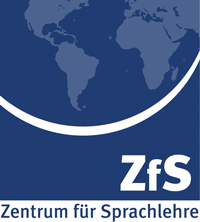 (SS 19)Englisch (außer Technisches Englisch)Marcin Cichocki (Büro: I3.328)Do, 	04.04.: 	15.00 – 16.00 UhrDi, 	09.04.: 	12.00 – 13.00 UhrDo, 	11.04.: 	12.00 – 13.00 UhrEnglisch und Technisches EnglischMirja Englert (Büro: I3.328)Do,	04.04.:	 	14.00 – 15.00 UhrMo, 	08.04.: 	11.00 – 12.00 UhrDi, 	09.04.: 	11.00 – 12.00 UhrDo, 	11.04.:		11.00 – 12.00 UhrSpanischMireya Maldonado Cárdenas (Büro: I3.325)Di, 	09.04.: 	15.00 –16.00 UhrMi, 	10.04.:		11.30 – 12.30 UhrDo, 	11.04.: 	15.00 – 16.00 UhrAlle Sprachen außer Englisch und SpanischSigrid Behrent (Büro: I3.319)Mi, 	03.04.:		10.00 – 11.00 UhrMo, 	08.04.: 	14.00 – 15.00 Uhr Di, 	09.04.: 	10.45 – 11.45 UhrMi, 	10.04.: 	17.00 – 18.00 UhrDo, 	11.04.:		11.00 – 12.00 Uhr
		Marianne Viader (Büro: I3.319)Mi, 	03.04.: 	14.00 – 15.00 UhrDo, 	04.04.: 	10.00 – 11.00 UhrFr, 	05.04.: 	10.00 – 11.00 Uhr